Nom du produit : REVO L’HORLOGE HYPNOTIQUE08/12/2021Auteur : Gaétan ChartrainÀ propos de l’auteur : Étudiant en DNMADE Horlogerie à Rennes 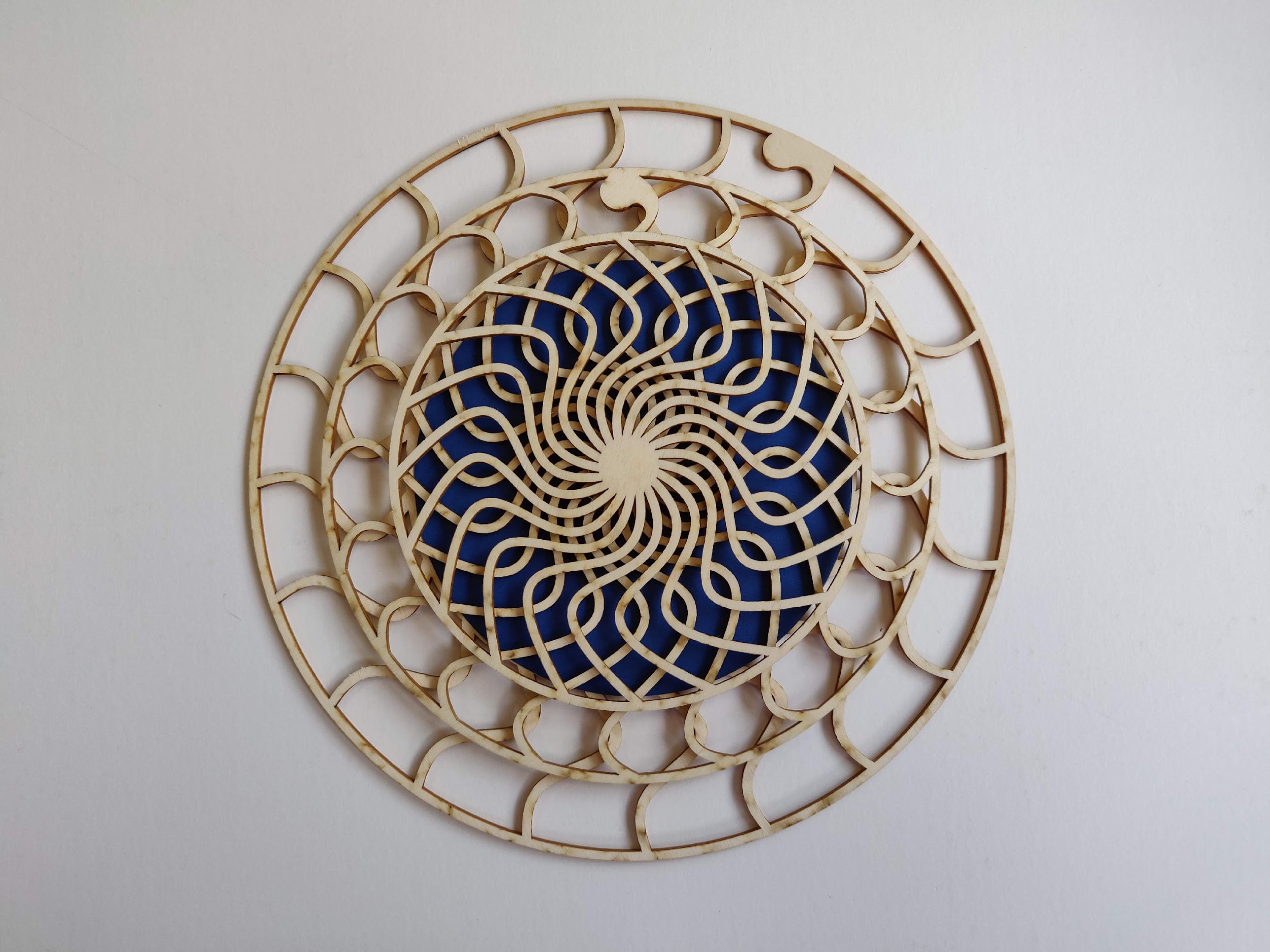 Table des matières1. IntroductionRevo est une horloge discrète mais envoûtante qui calme les esprits grâce à ses courbes élégantes.Mentions légales : Ce document est placé sous licence Creative Commons (CC-BY-NC).2. Matériaux3. Outils et logiciels4. Fichiers annexes- Revo_horloge_hypnotique_fichier_decoupe_laser_Revo.ai- Revo_hotologe_hypnotique_fichier_decoupe_laser_Revo.pdf5. Procédure de montageDécouper les piècesPrérequis : Importer le fichier de découpe des quatre disques en bois.Suivez la procédure d’utilisation de la découpeuse laser pour découper vos pièces de bois.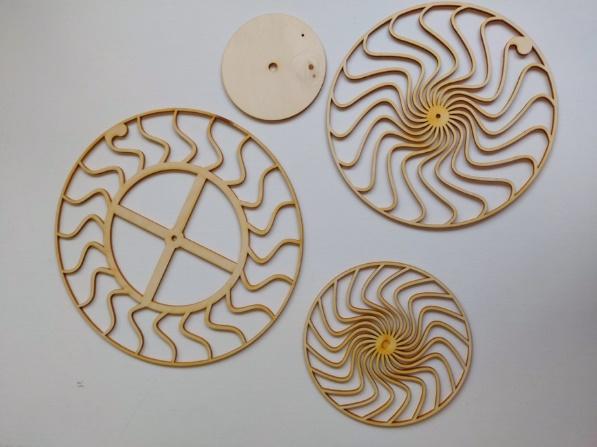 Conseil : Vous pouvez vernir ou peindre vos pièces de bois.Limez légèrement les bords.Découpez un disque de 15 cm de diamètre dans la feuille de papier colorée.Découpez un trou de 1 cm de diamètre au centre du disque de papier.Collez le disque de papier au centre du plus grand disque en bois.Préparer le disque des secondesRécupérez le canon de l’aiguille des secondes du mécanisme.Limez le canon avec du papier abrasif pour aplatir le dessus.Collez le canon au centre du plus petit disque de bois.Assembler l’horlogeCoupez une section de ficelle.Passez la ficelle dans les deux trous présents dans le disque support.Installez le mécanisme à l’arrière du disque support en le faisant passer dans le trou central.Emboîtez le plus grand disque de bois.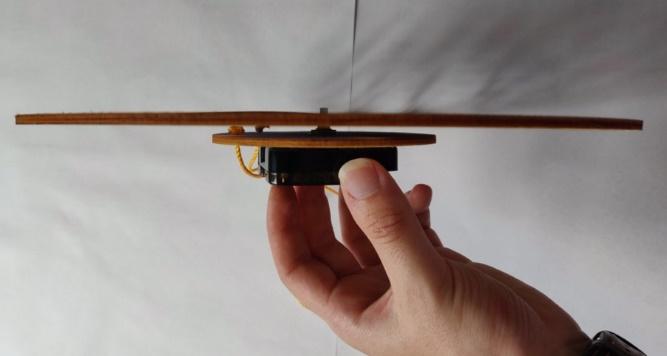 Attention : Placez les deux premiers disques afin qu’ils indiquent 12h. Emboîtez le disque de taille intermédiaire.Emboîtez le disque le plus petit.FinaliserInsérez une pile AA dans le mécanisme.Réglez l’heure avec la molette du mécanisme.Ajustez la taille de la ficelle.Résultat : Vous avez terminé votre horloge Revo !6. Caractéristiques du projetDurée estimée : 1 heure.Coût estimé : 15 €.Niveau de difficulté : Facile.Nombre de personnes : 1 personne.Catégories : Art, Décoration, Maison.MatérielQuantitéSpécificités (taille, modèle, etc.)ImageMécanisme d’horloge1Aiguille des secondes adaptée au mécanisme1Feuille de papier colorée1Ficelle1Contreplaqué de Peuplier (ou autre bois)12 mm d’épaisseur50 x 40 cm minimumOutil/LogicielQuantitéSpécificités (taille, modèle, etc.)ImageDécoupeuse laser1Ciseaux1Colle1Papier abrasif1